Mayıs ayı Reel Kesim Güven Endeksi (RKGE) Türkiye Cumhuriyeti Merkez Bankası (TCMB) tarafından 25 Mayıs 2018 tarihinde yayımlandı. Mayıs ayında Reel Kesim Güven Endeksi (Şekil 1) bir önceki aya göre yüzde 1.1 oranında azalmıştır. Endeks bir önceki yılın aynı ayına göre ise yüzde 0.6 oranında artmıştır. Mevsimlikten arındırılmış Reel Kesim Güven Endeksi (RKGE-MA) ise bir önceki aya göre yüzde 0.1 oranında azalırken, bir önceki yılın aynı ayına göre ise yüzde 1.8 oranında artmıştır.Şekil 1: Reel Sektör Güven Endeksi (Mayıs 2017-Mayıs 2018)Endeksi oluşturan yayılma endeksleri incelendiğinde, mevcut toplam sipariş miktarı, mevcut mamul mal stok miktarı ve son 3 ay için toplam sipariş miktarı endeksleri bir önceki aya göre artış gösterirken, gelecek 3 ay için üretim hacmi, gelecek 3 ay için toplam istihdam, gelecek 3 ay için ihracat sipariş miktarı, sabit sermaye yatırım harcaması ve genel gidişat endekslerinin azaldığı görülmektedir. Şekil 2: Üretim Hacmi, Toplam İstihdam ve İhracat Sipariş Miktarı (Mayıs 2017 - Mayıs 2018)Mayıs ayı mevcut toplam sipariş miktarı endeksi Nisan ayına göre yüzde 6.1 oranında artarak 98.9 puan seviyesine yükselmiştir. Geçen yılın Mayıs ayına göre ise endeks yüzde 0.7 oranında artmıştır. Mevcut mamul stok miktarı Mayıs ayında bir önceki aya göre yüzde 0.8 oranında artmış; gelecek üç ay için üretim hacmi ise yüzde 3.9 oranında azalmıştır. Toplam istihdam (gelecek üç ay) ise yüzde 3.9 oranında azalış sergilemiştir. Toplam sipariş miktarı (son üç ay) endeksi bir önceki aya göre yüzde 2.5 oranında artmış ve 118.9 puan seviyesine yükselmiştir. İhracat sipariş miktarı (gelecek üç ay) endeksi incelendiğinde bir önceki aya göre yüzde 4.4 oranında azalış göstermiştir. Aynı endeks 2017 yılı Mayıs ayına göre ise yüzde 13.3 oranında artmıştır. 2017 Mayıs ayında 111 puan olan sabit sermaye yatırım harcaması endeksi, Mayıs 2018’de yüzde 2.7 oranında artarak 114 puan seviyesine yükselmiştir. Genel gidişat endeksi ise Mayıs ayında bir önceki aya göre yüzde 3.9 oranında azalırken; bir önceki yılın aynı ayına göre ise yüzde 17 oranında azalış göstermiştir.Tablo 1: Bileşenler Bazında Reel Kesim Güven Endeki (Mayıs 2016, Mayıs 2017, Mayıs 2018)(*) Mamul mal stok miktarı yayılma endeksi oluşturulurken ters kodlanmaktadır. Yayılma endeksinin artışı stok azalışına, azalışı stok artışına işaret etmektedir.2018 Mayıs REEL KESİM GÜVEN ENDEKSİ25 Mayıs 2018                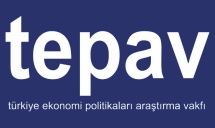 REEL KESİM GÜVEN ENDEKSİ (RKGE)REEL KESİM GÜVEN ENDEKSİ (RKGE)REEL KESİM GÜVEN ENDEKSİ (RKGE)REEL KESİM GÜVEN ENDEKSİ (RKGE)2016           2017                         2018           2017                         2018MayısMayısMayısReel Kesim Güven Endeksi109.8109.2109.9Toplam sipariş miktarı (Mevcut durum)91.298.298.9Mamul mal stok miktarı (Mevcut durum) (*) 96.394.095.8Üretim hacmi (Gelecek 3 ay)126.0116.9125.3Toplam istihdam (Gelecek 3 ay)114.1114.5115.1Toplam sipariş miktarı (Son 3 ay)120.3124.8118.9İhracat sipariş miktarı (Gelecek 3 ay)123.8109.6124.2Sabit sermaye yatırım harcaması107.2111.0114.0Genel gidişat99.7104.887.0